Anexo III à Instrução de Serviço nº 002/2020-GRE, de 18 de fevereiro de 2020.DECLARAÇÃO DE REGULARIDADEDeclara-se para os devidos fins que o Recurso Público do Adiantamento de despesas com (tipo de adiantamento, conforme Art. 1º § 4º), recebido em XX/XX/XXXX, no valor de R$ XXXXX (valor por extenso), foi analisado e corretamente aplicado. (Art. 18 item I, Instrução de Serviço nº 001/2020-GRE). Atenciosamente,Local e Data.Diretoria Contábil Financeira/Divisão de Finanças/Secretaria Financeira (conforme o caso).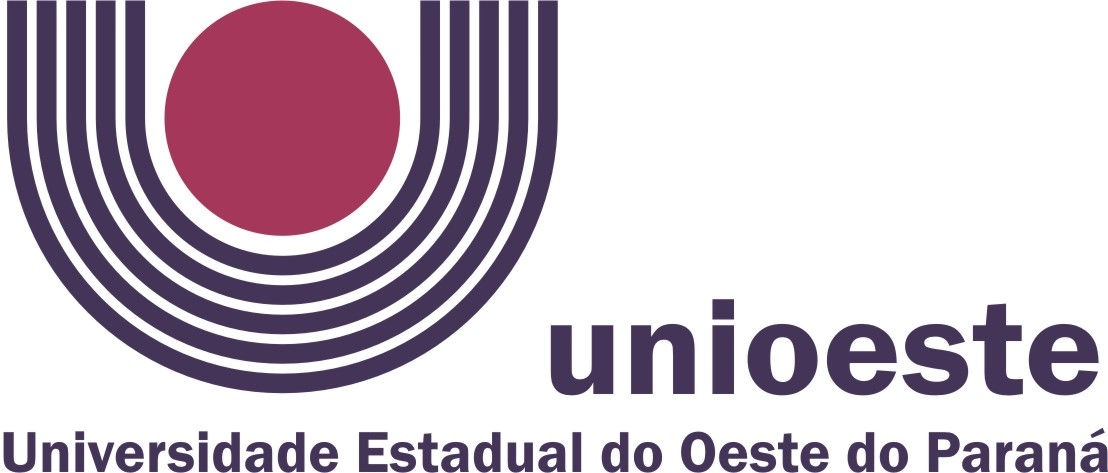 